FAKULTAS FARMASIUNIVERSITAS MUSLIM NUSANTARA AL-WASHLIYAHTANDA PERSETUJUAN SKRIPSINama			 : ShindityaNPM			 : 192114161Fakultas		 : FarmasiProgram Studi	 : FarmasiJenjang Pendidikan	: Strata Satu (S-1)Judul Skripsi	:Uji Akivitas Antioksidan Ekstrak Etanol Kulit Kentang (Solanum tuberosum L.) Dengan Metode Dpph Menggunakan Spektrofotometri VisiblePembimbing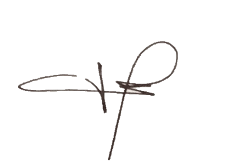 (Dr. Ridwanto, M.Si)Penguji I				                                Penguji II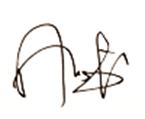 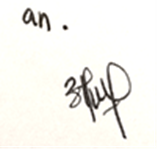              (Anny Sartika Daulay, S.Si, M.Si)            (apt. Minda Sari Lubis, S.Farm, M.Si)DIUJI PADA TANGGAL	: YUDISIUM			: Panitia Ujian        		       Ketua      				          Sekretaris   (Dr. KRT. Hardi Mulyono K. Surbakti)             (apt. Minda Sari Lubis, S.Farm, M.Si)